Infant and Toddler LessonSpecial Learning LessonI Am Thankful for Pioneers!Pioneer Day is coming up!  Teach your child about pioneers and talk to them about why we are so thankful for the sacrifices they made!PurposePioneers are a big part of our church history!  IT is important to remember the things they went through and sacrificed for us.  Pioneer day is a great day to do just that! “We each can learn much from our early pioneer ancestors, whose struggles and heartaches were met with resolute courae and abiding faith in a living God” ~ Thomas S MonsonPreparationPull up any links you might need for the lesson – look at the Family Night website for quick linksMark Doctrine and Covenants (No specific scripture this time)Prepare for the Activities you want to do.  Print off Coloring Page: I Am Thankful for PioneersPrepare Treat ~ Pretzel log cabin! Or Molasses Pudding Cake – a treat pioneers used to eat!I Am Thankful for PioneersOpening Song ~ Pioneer Children Sang As They Walked (Primary Hymnbook; Hymn 214)Opening PrayerScripture ~ Show your child the Doctrine and Covenants.  Explain simply to your child that this books was written during the time the pioneers were alive “This book talks about what the pioneers did, and what they wanted to know.”Scripture Story ~ PioneersPioneers lived a long time agoHeavenly Father asked them to move to a new placeThey packed all their things and walked really far, just like Heavenly Father asked them to do.We should be very thankful for the pioneers and everything they did!Activity ~ Pioneer Trek!Tonight go on a walk with your family!  If you want to, be true to the song and sing while you walk!  It would be great if you could hike on a trail or a walk around the block would work too!  Explain to your child how far the pioneers had to walk and how tired they were, but they kept going like Heavenly Father asked them to!Coloring Page ~ I Am Thankful for Pioneers!Closing Song ~ Pioneer Children Were Quick to Obey (Hymnbook; Hymn 215)Closing PrayerTreat ~ Pretzel log cabins!  Take some pretzel sticks and build a log cabin to snack on with your family!  You can use a frosting to hold things together!  Try making a door and windows too as an extra challenge, have fun with it!   Or you can make a Molasses Pudding Cake – a treat pioneers used to eat!  See the fmailynight website for a link!Extra Activities for This Lesson ~	1 ~ Family History PioneerDo you have a pioneer in your family history?  If so tell your child about it!  IF you are not sure, ask around, you might find a great story!	2 ~ Field Trip! Do you live somewhere close that has information about pioneers?  Like a museum, a trail, or even a children’s museum with a pioneer area.  Go and talk about it!  Maybe even have FHE there! 	3 ~ Short VideoClick on the link on the family night website that goes to a 3 minute video that talks about pioneers.  The video shows pictures and has a narration. 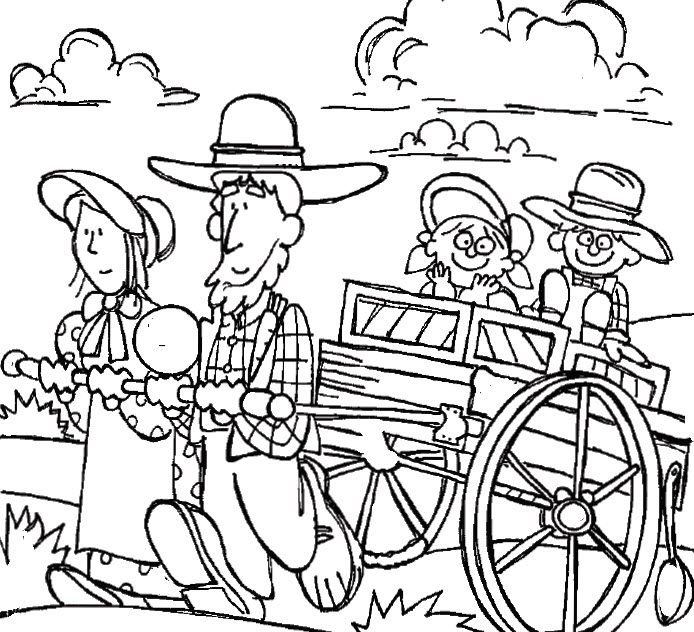 